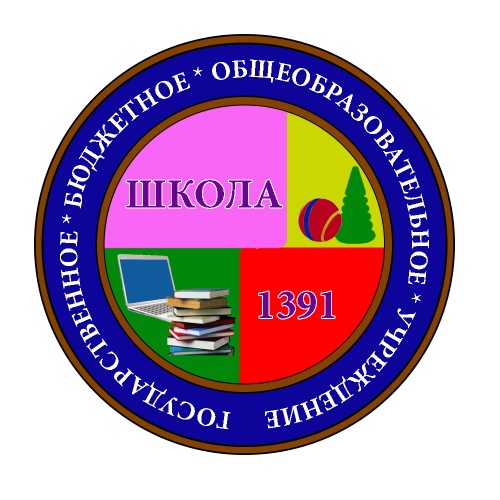                                 ПРОГРАММАСЕМИНАРА «Приобщение детей к русской народной культуре через проектную деятельность»Дата: 10 апреля 2018 года                                                                                                              Время: 9.30 – 11.30Адрес: г. Москва пос. Киевский, п. Киевский д. 5 А.Место проведения семинара ГБОУ ШКОЛА №1391 ДОП 1Г.Москва, поселение Киевский, поселок Киевский д.5А.http://sch1391.mskobr.ru/ Электронный адрес: detskysad98@mail.ruПроезд: Станция метро «Саларьево» Автобус 309, 1002 ВремяЭтапы работы09.00-9.30Встреча гостей, регистрация  участников семинара9.30. -9.40Приветствие участников семинара.Методист ГБОУ Школа №1391 Суркова  Наталья Алексеевна9.40 -10.00Сообщение-презентация«Приобщение детей к русской народной культуре. Проектная деятельность»Старший воспитатель Индрикова Надежда Ивановна, музыкальный руководитель Шелеп Анастасия Алексеевна10.00-10.40Развлечение «Путешествие в старину»Музыкальный руководитель Шелеп Анастасия Алексеевна ВоспитательЧепикова Оксана Николаевна10.40-11.00Мастер-класс «Музыкально-игровая деятельность с дошкольниками»Шелеп Анастасия Алексеевна11.00-11.30Обсуждение, обмен мнениями, выдача сертификатов